Suunnitelma:Choose the equipment for the coffee shop Kuvaus: Kahvilan pitäminen vaatii monenlaisia koneita ja välineitä. Tutustu niiden englanninkielisiin nimiin ja tee annettu tehtävä.Task 4Coffee shop equipmentYhdistä sanat.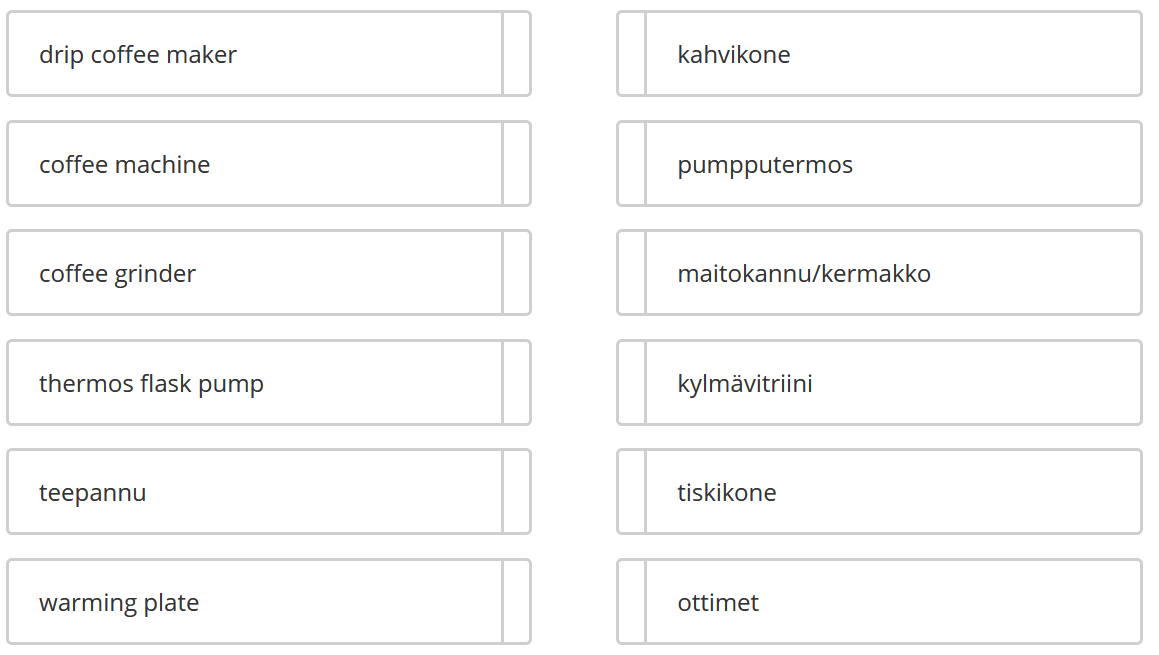 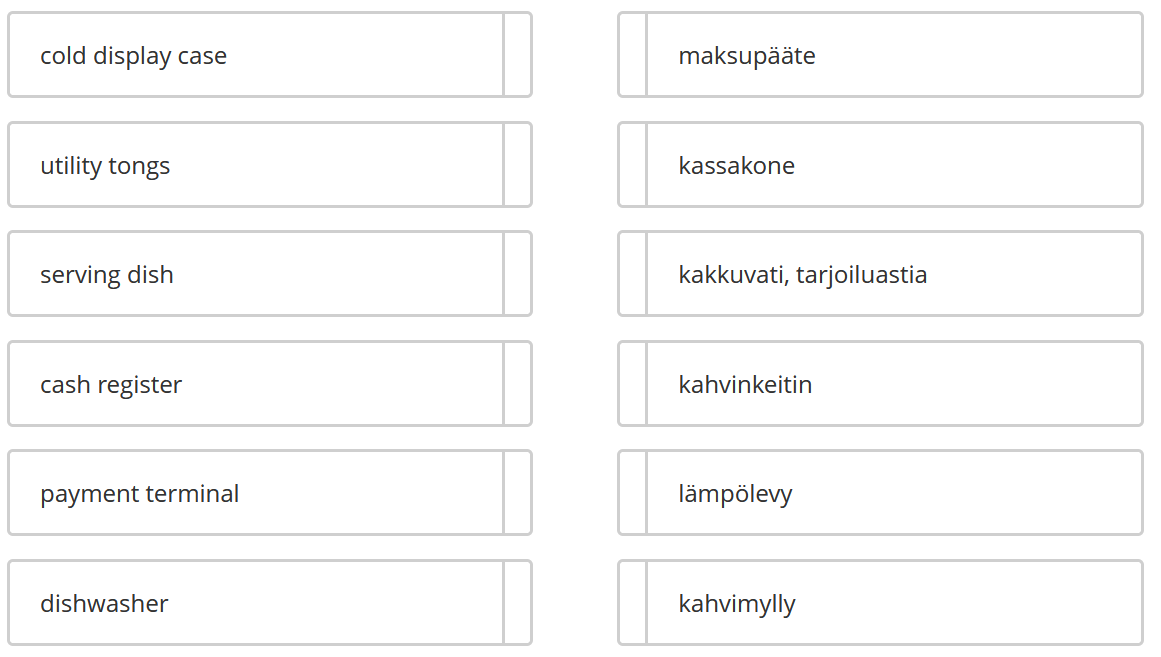 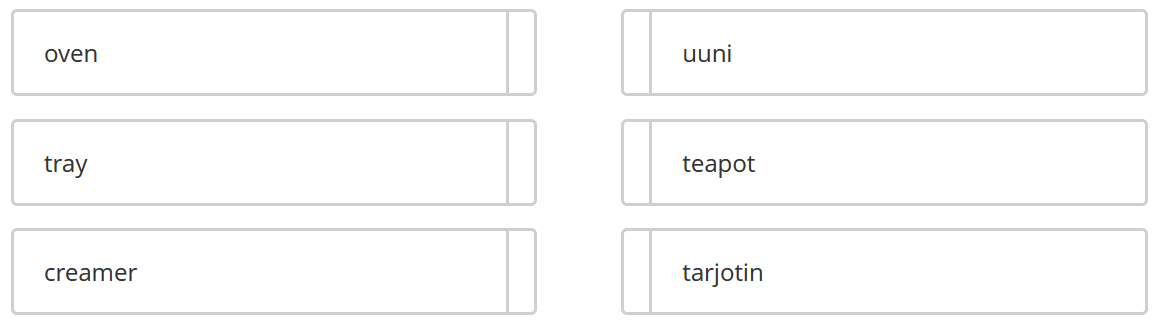 